PFA Day Licence RegisterUse this form to register the Day Licences issued for your Club competition.Forward the completed register to sportdirectorpfa@gmail.comPFA Policy on Day Licences (from the Player Licence Policy) is as follows6.	Day Licencea. 	Petanque Federation Australia will make available to member clubs a facility where the club may issue up to 6 day licences to casual players who attend their club for club tournaments. This facility is provided for the use of new players, overseas visitors and sponsors who wish to participate in a tournament. b. 	A Club can issue day licences for a maximum of two club tournaments per year.c. 	Day licences are for use ONLY at the particular tournament being run by that club and are not transferrable.d.	Any individual player can use a day licence a maximum if two times before being required to obtain a Player’s Licence.e.	Clubs issuing day licences must complete a register of day licence holders (including contact details) and forward this to the PFA.f.	There will be no PFA Fee for day licences. 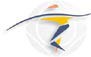 Pétanque Federation AustraliaAffiliated with the F.I.P.J.P.Policy No:1.5.0.1Day Pass RegisterDay Pass RegisterDay Pass RegisterDay Pass RegisterPétanque Federation AustraliaAffiliated with the F.I.P.J.P.Approved:February 2018Version:1.0Review Due:Feb 2019Competition NameCompetition DateOrganising ClubClub Official completing this formSignatureList of Unlicenced Players given Day passes for this competition.List of Unlicenced Players given Day passes for this competition.List of Unlicenced Players given Day passes for this competition.List of Unlicenced Players given Day passes for this competition.List of Unlicenced Players given Day passes for this competition.NameEmailAddress (if no email)SignatureComments 